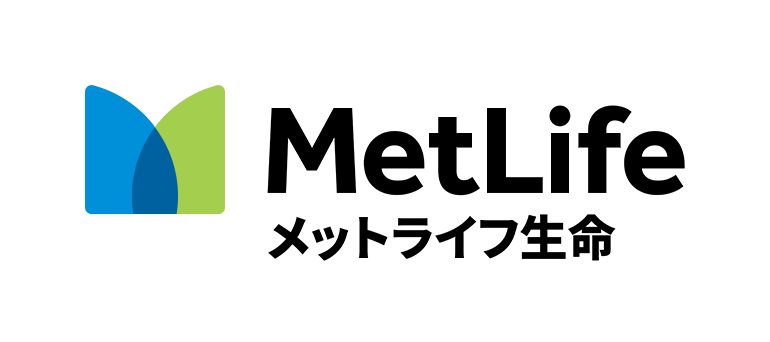 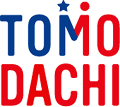 TOMODACHI MetLife Women’s Leadership ProgramMentee (Student) Application FormApplication instruction:Please fill out this application as an electronic file.Please type in your responses, save as a Word file, and send back as an attachment. Remember that only Word files (with file extension DOC or DOCX) are accepted.Please do not print out and fill out by hand. No scanned documents will be accepted.Please put “TMWLP: Student Application” in the subject line of your email. Section 1: Personal & Contact Information1. Name (First Last)2. Program City you are applying for (Please mark the name of your city with underline. For example, Tokyo.)                      Tokyo                       Osaka                         Naha                        Fukuoka3. How did you hear about this program? If someone recommended that you apply, please provide their name and organization. 4. Year in School (1st, 2nd, 3rd) 5. Major  6. University　 　 　7. Email Address NOTE: Provide an email address that you use regularly. We will send your application results via email. 8. Phone Number　9. Mailing Address (including zip code)10. If you have ever lived or studied abroad, please describe your experience.11. Hobbies and personal interests.Section 2: Interest and Qualifications12. Short Essay: Considering your future plans (after this program and beyond), what excites you most about being a part of this program? And, how do you think this program will help you achieve your goals? Please write a response in English in 150 words or less.13. Short Essay: What is one problem or challenge (societal, professional/academic, or personal) that you feel passionate about solving and why? Please write a response in English in 150 words or less. Section 3: Availability & Background14. Are you available to participate in all program workshops in your city? (Underline your answer.) Note: Please refer to the program webpage at www.usjapantomodachi.org to view attendance requirements.            Yes, I’m available to fully participate in this program.                        No, I’m not.15. Name of any other TOMODACHI program(s) you are participating in now or that you are applying for. 16. Name of any other TOMODACHI programs you have participated in in the past. Please submit your application via email by June 24, 2019 to your local TMWLP office:  Tokyo Area: Submit applications to: TokyoTMWLP@usjapancouncil.org Osaka Area: Submit applications to: KansaiTMWLP@usjapancouncil.org Naha Area: Submit applications to: OkinawaTMWLP@usjapancouncil.org Fukuoka Area: Submit applications to: KyushuTMWLP@usjapancouncil.orgThe results will be announced by August 21, 2019.